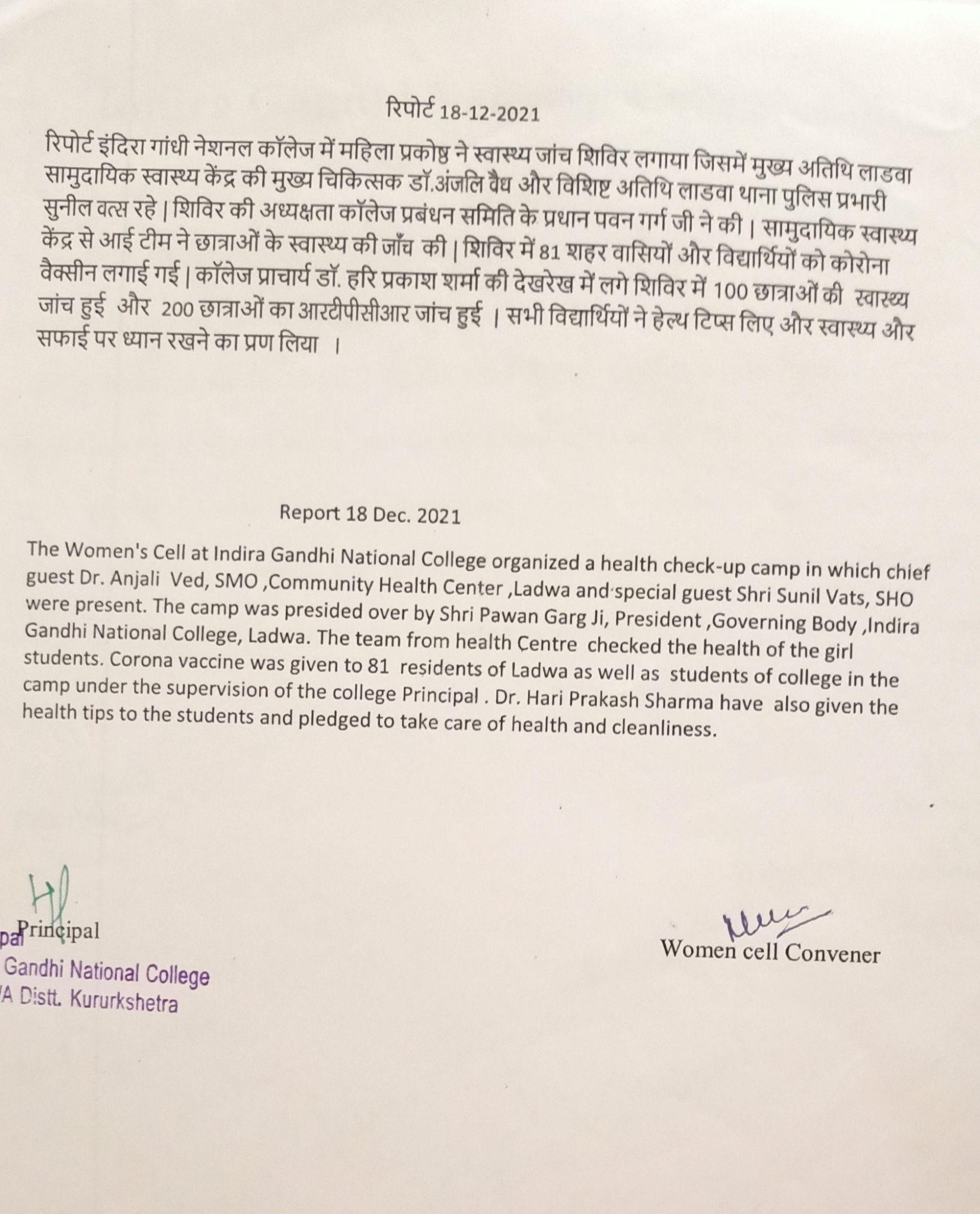 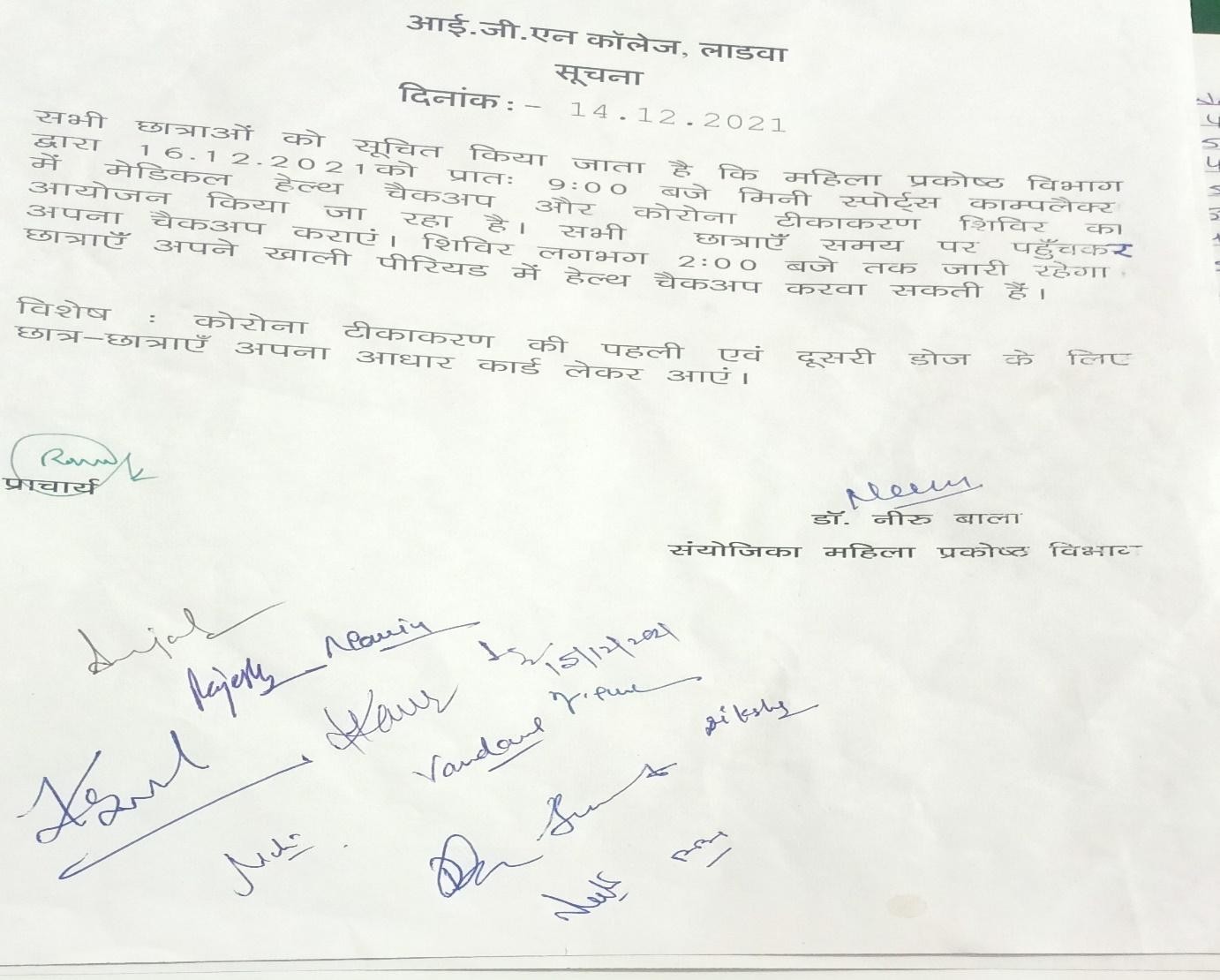 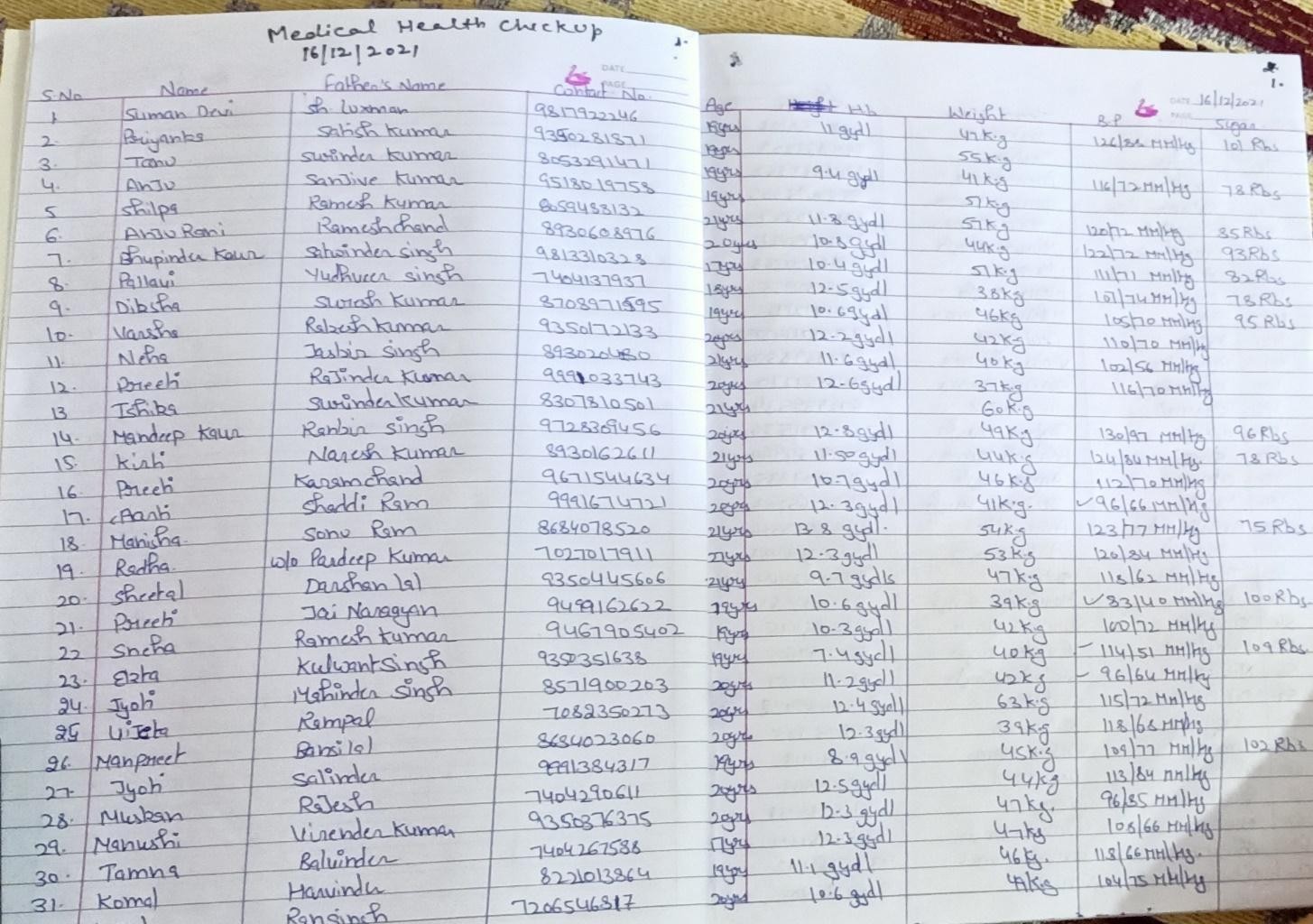 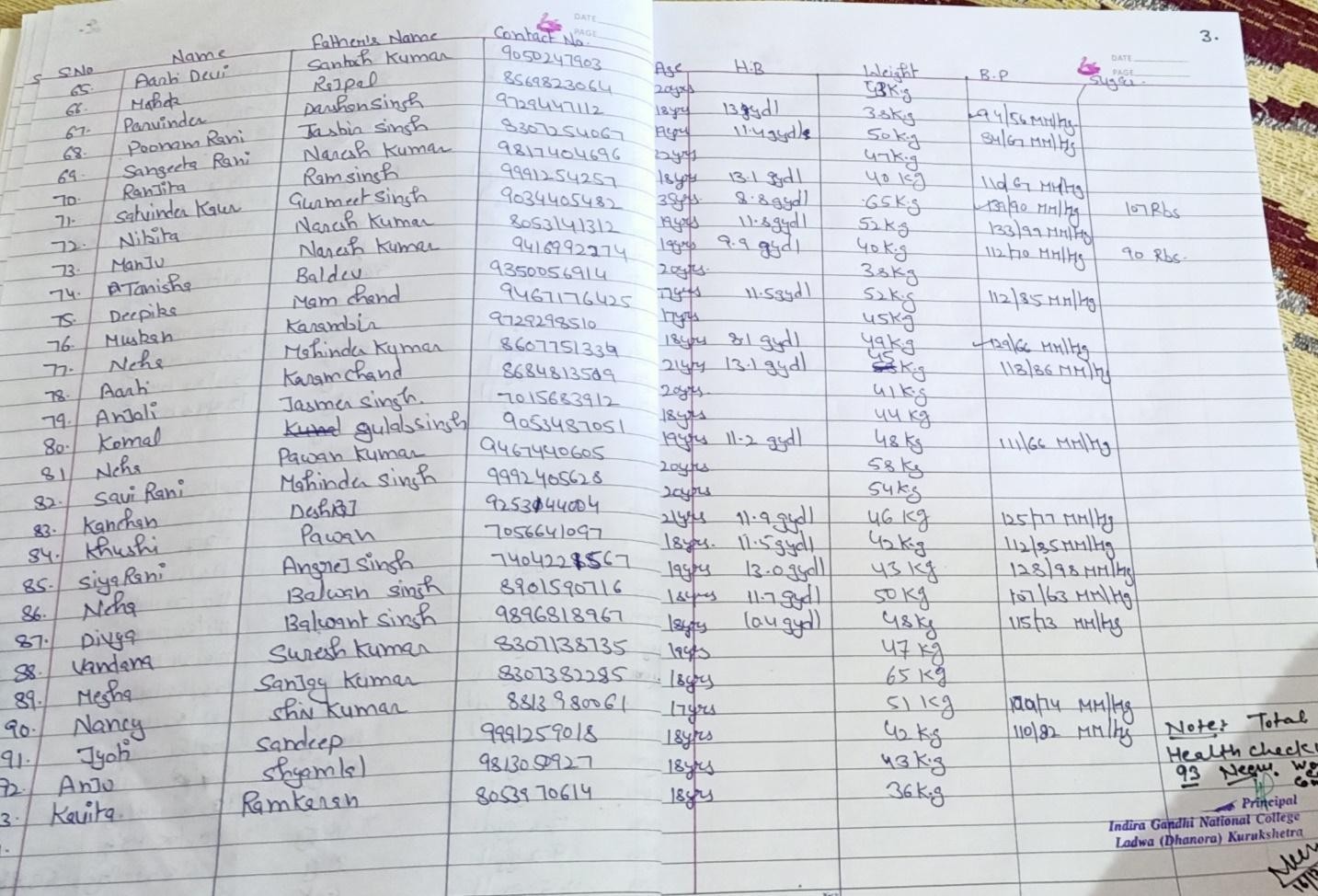 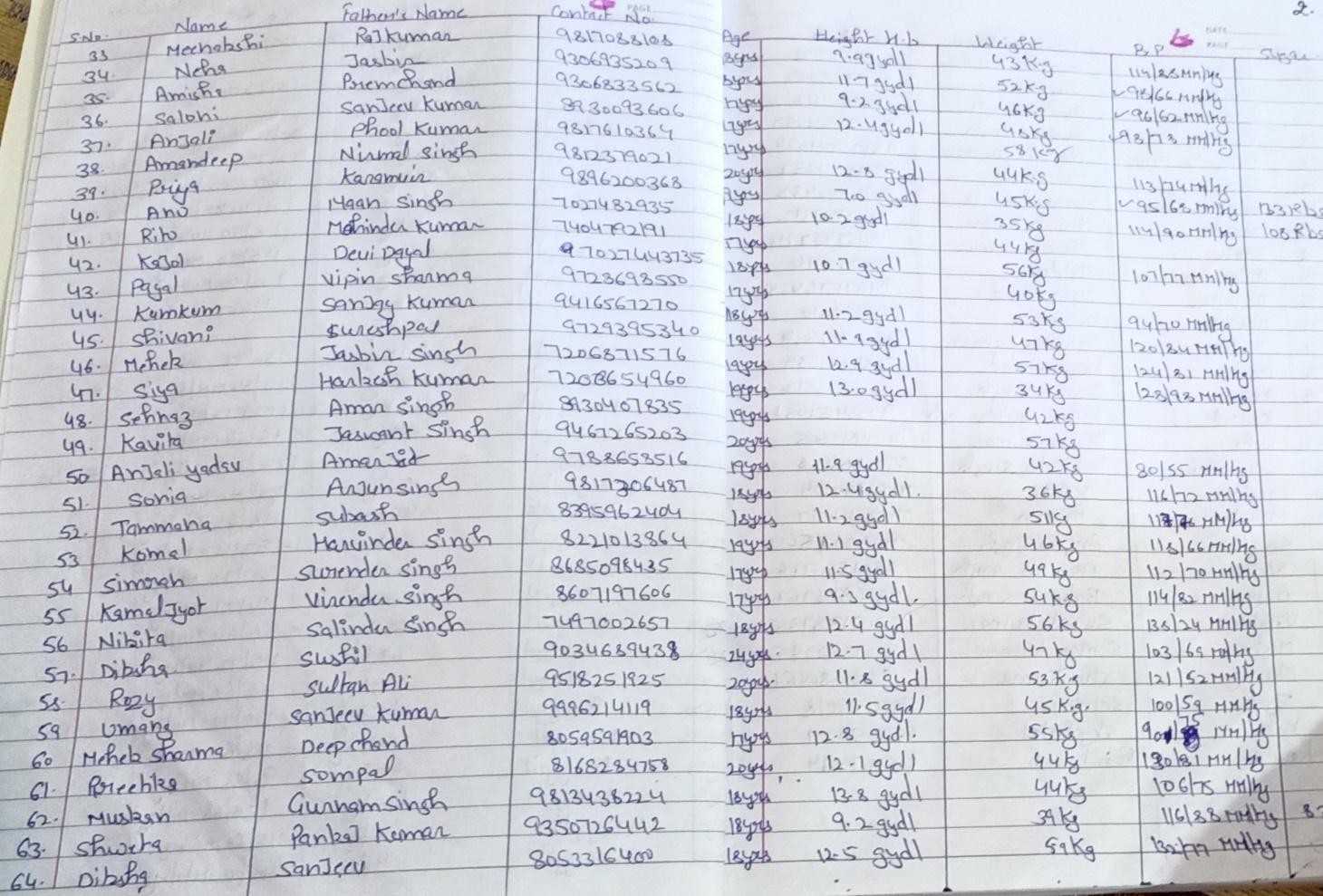 Vaccination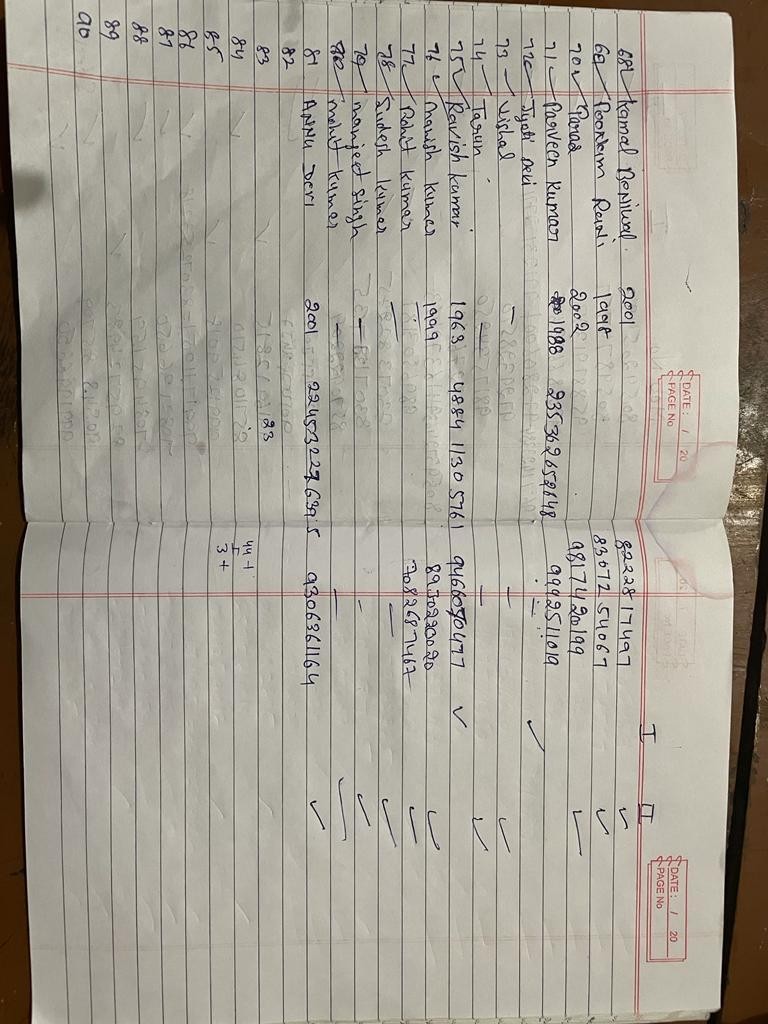 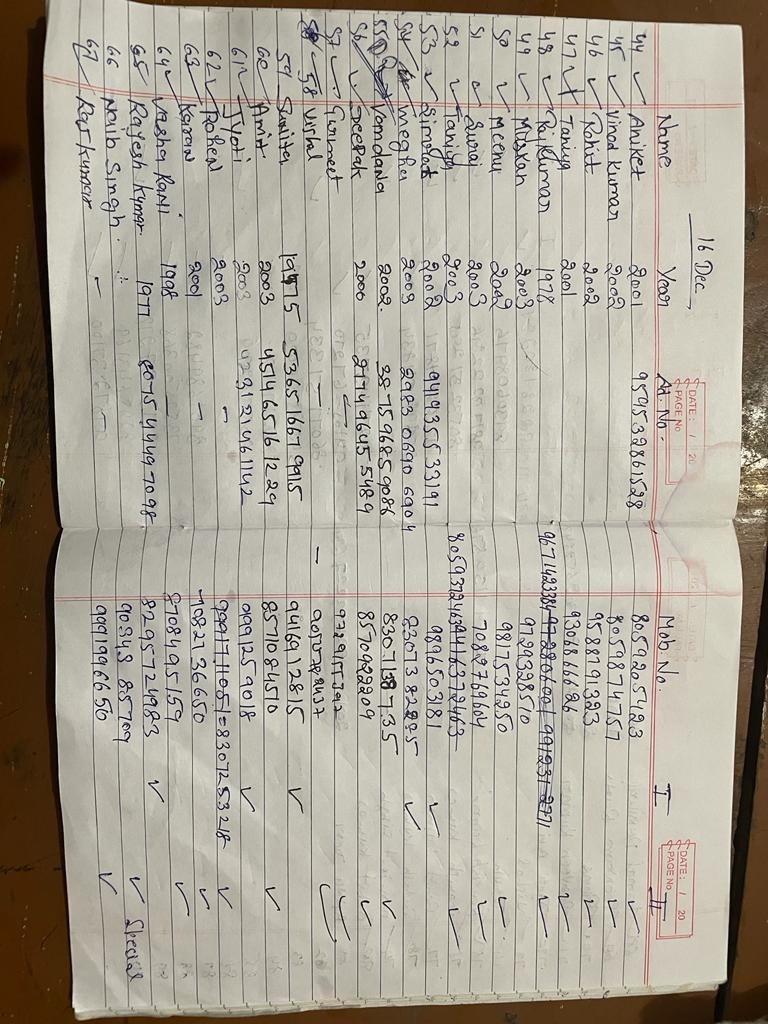 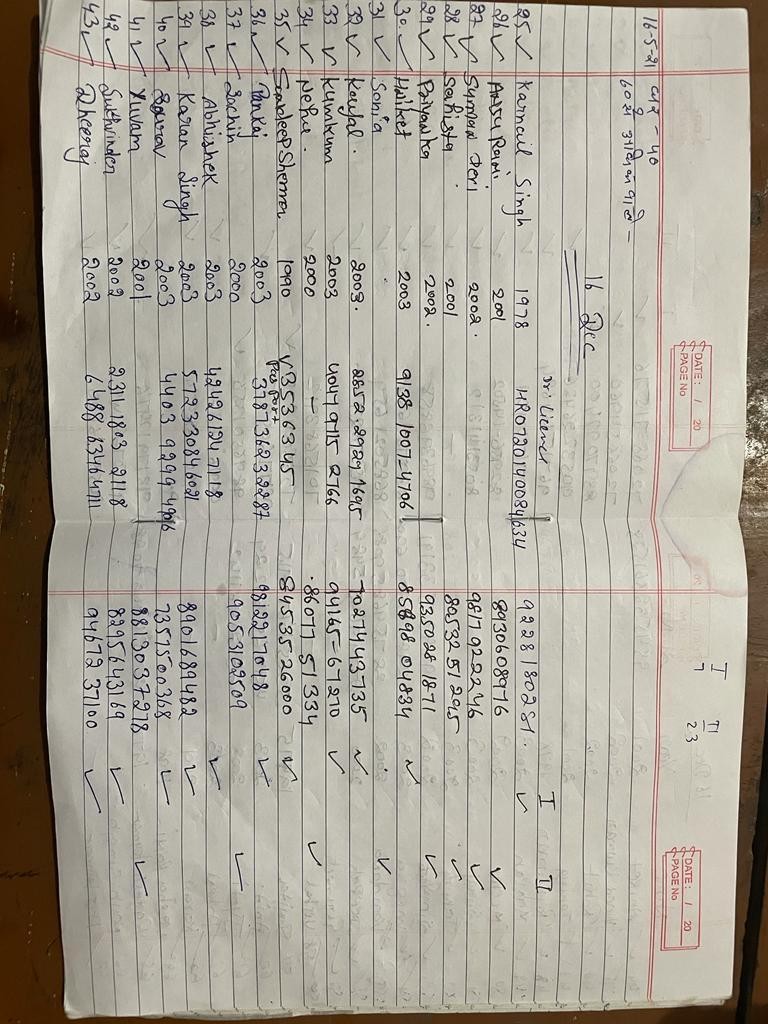 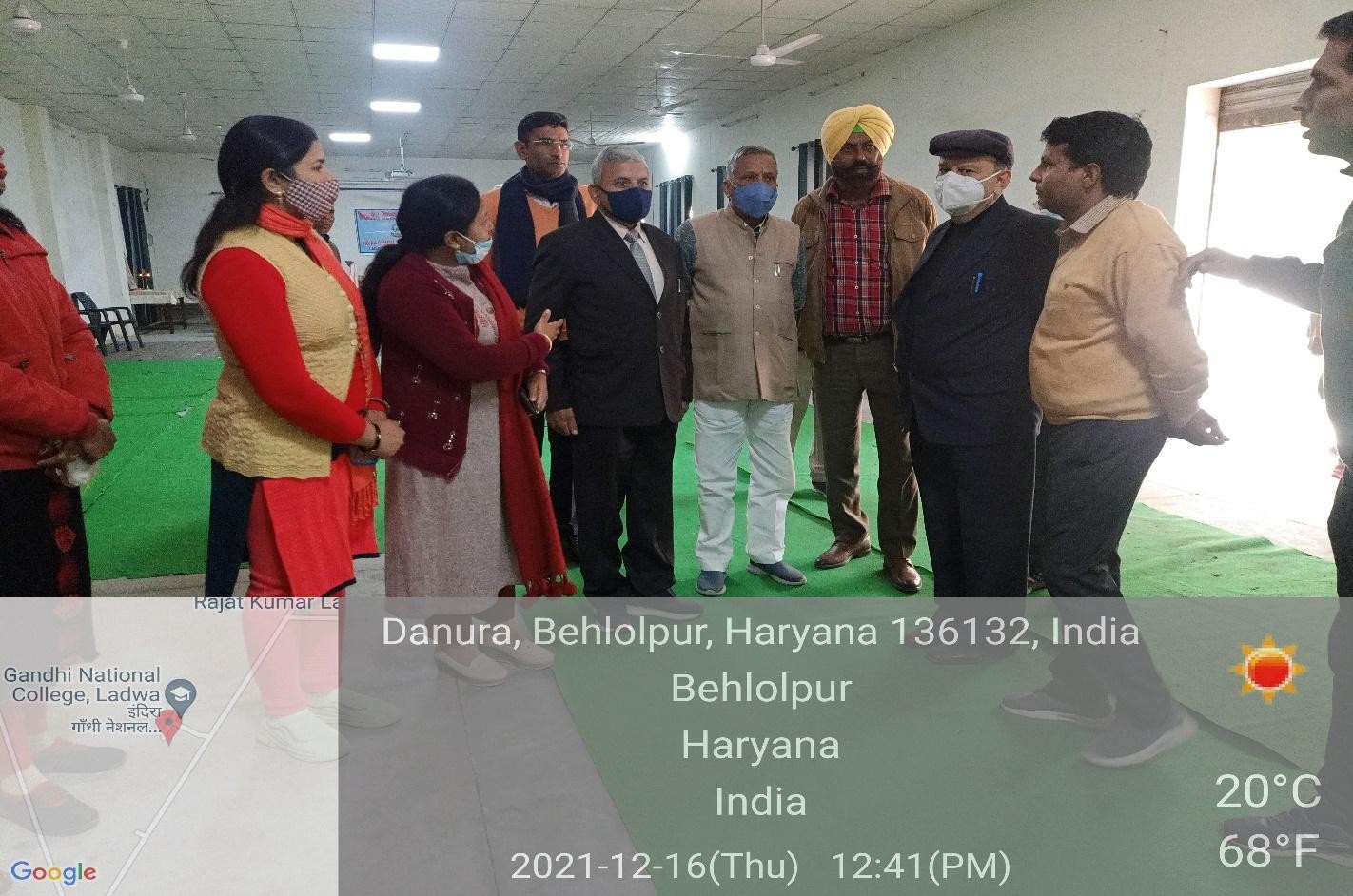 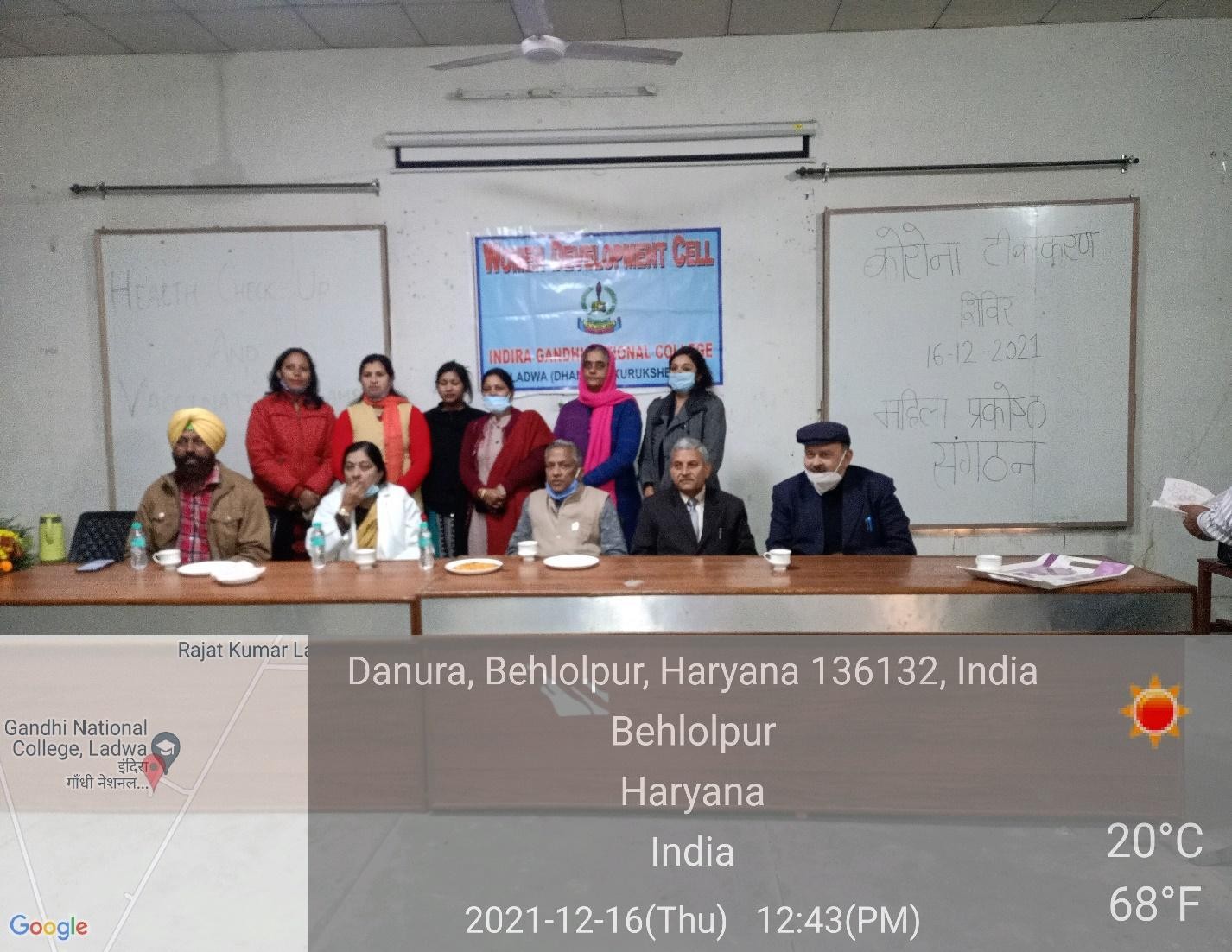 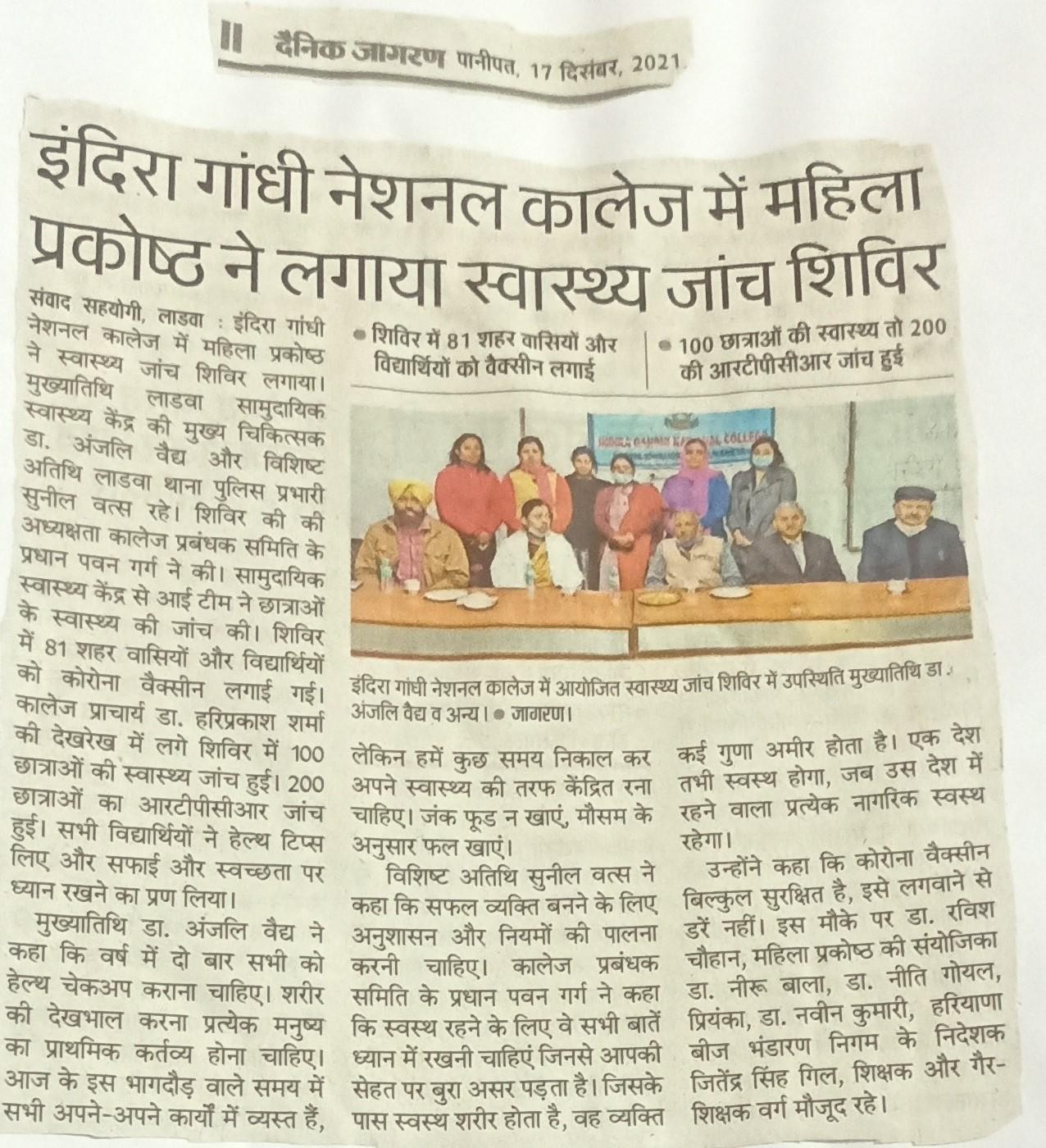 